Rešitve prejšnjega dne: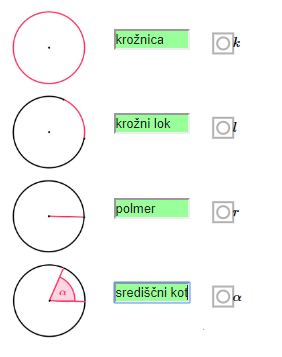 Velikost središčnega kota v celotnem krogu je 360°.Velikost središčnega kota polovice kroga je 180°.Velikost središčnega kota šestine kroga je 60°. 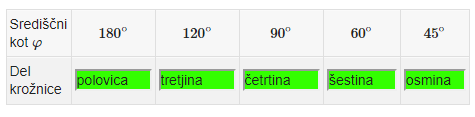 Velikost središčnega kota in del krožnice (krožni lok), ki pripada posameznemu središčnemu kotu, sta premo sorazmerni količini.Izračunaj dolžino krožnega loka s polmerom  in središčnim kotom . Nariši sliko in označi ustrezni lok. Rezultat zapiši na eno decimalno mesto natančno.Dolžina krožnega loka v krogu s polmerom 30 cm je 4 cm. Izračunaj pripadajoči središčni kot.________Dolžina krožnega loka, ki pripada središčnemu kotu , je 12 cm. Izračunaj obseg in premer kroga.Izračunaj obseg krožnega izseka na sliki.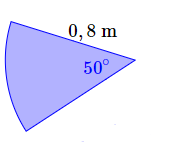 _________OBSEG SESTAVLJENEGA LIKACilji današnje ure so, da učenec/učenka:izračuna obseg sestavljenega likaObseg lika je vsota dolžin vseh daljic in krožnih lokov, ki lik omejujejo.Izračunaj obseg narisanega lika, če je a = 10 cm in b = 6 cm. Točka S je središče krožnice. Rezultat izrazi s pomočjo števila π.Uredi svoje zapiske v zvezku ter reši spodnje naloge in rešitve pošlji na učiteljičin oz. učiteljev elektronski naslov (lidija.smej@os-velikapolana.si ali zdenko.temlin@os-velikapolana.si) do petka 27. 3. 2020 do 15.00.Izračunaj obseg kroga s premerom 16 cm!Koliko meri polmer kroga z obsegom 28.26 cm?Izračunaj dolžino krožnega loka. Obseg kroga meri 72 cm, središčni kot pa 98°.Izračunaj obseg osenčenega lika, če polmer kroga meri 4 cm središčni kot  pa 45°.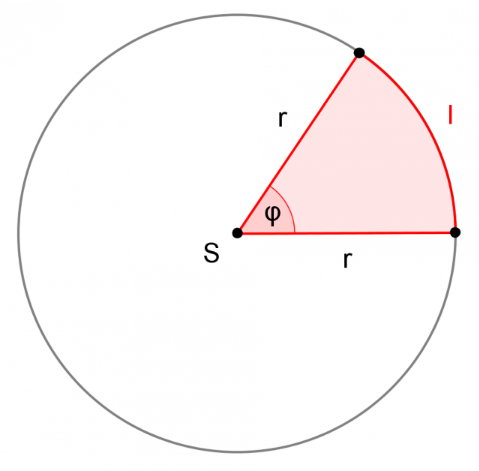 _______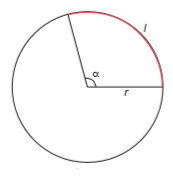 _______15,3 cm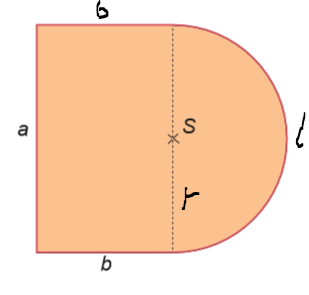 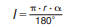 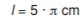 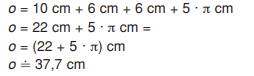 